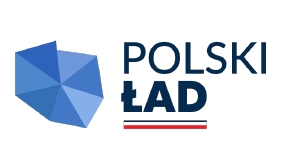 Sulejów 28.04.2022 r.Znak sprawy: IZ.ZP.271.7.2022dotyczy: postępowania o udzielenie zamówienia publicznego prowadzonego w trybie podstawowym bez przeprowadzenia negocjacji pn.: Kompleksowa poprawa stanu gminnej infrastruktury drogowej na terenie miasta i gminy Sulejów – etap IDziałając na podstawie art. 284 ust. 2 i 6 ustawy z dnia 11 września 2019 r. Prawo zamówień publicznych w związku z wpłynięciem do Zamawiającego pytań do przedmiotowego postępowania, Zamawiający udziela następujących wyjaśnień:Pytanie 1W nawiązaniu do opublikowanego ogłoszenia zwracam się z prośba o zamieszczenie przedmiaru robót dla budowy kanału technologicznego dla zadania pt. PRZEBUDOWA ULICY GÓRA STRZELECKA (OD POSESJI NR 85 W KIERUNKU WSCHODNIM)Odpowiedź 1:Zamawiający przekazuje przedmiar robót dotyczący kanału technologicznego dla Zadania 2: Przebudowa ulicy Góra Strzelecka  (od posesji nr 85 w kierunku wschodnim) wraz z budową linii kablowej oświetlenia ulicznego. Działając na podstawie art. 286 ust. 1 ustawy z dnia 11 września 2019 r. Prawo zamówień publicznych Zamawiający zmienia zapisy Specyfikacji Warunków Zamówienia:W Rozdziale 21 POZOSTAŁE POSTANOWIENIA SPECYFIKACJI WARUNKÓW ZAMÓWIENIA dodaje się ustęp 21.17 o następującej treści: 21.17 Zgodnie z art. 7 ust. 1 ustawy z dnia 13 kwietnia 2022 r. o szczególnych rozwiązaniach w zakresie przeciwdziałania wspieraniu agresji na Ukrainę oraz służących ochronie bezpieczeństwa narodowego (Dz. U. z 2022 r. poz. 835) – zwanej dalej „ustawą Ukraina” -Zamawiający wykluczy z postępowania o udzielenie zamówienia:  1) wykonawcę oraz uczestnika konkursu wymienionego w wykazach określonych w rozporządzeniu 765/2006 i rozporządzeniu 269/2014 albo wpisanego na listę na podstawie decyzji w sprawie wpisu na listę rozstrzygającej o zastosowaniu środka, o którym mowa w art. 1 pkt 3 ustawy Ukraina;2) wykonawcę oraz uczestnika konkursu, którego beneficjentem rzeczywistym w rozumieniu ustawy z dnia 1 marca 2018 r. o przeciwdziałaniu praniu pieniędzy oraz finansowaniu terroryzmu (Dz. U. z 2022 r. poz. 593 i 655) jest osoba wymieniona w wykazach określonych w rozporządzeniu 765/2006 i rozporządzeniu 269/2014 albo wpisana na listę lub będąca takim beneficjentem rzeczywistym od dnia 24 lutego 2022 r., o ile została wpisana na listę na podstawie decyzji w sprawie wpisu na listę rozstrzygającej o zastosowaniu środka, o którym mowa w art. 1 pkt 3 ustawy Ukraina;3) wykonawcę oraz uczestnika konkursu, którego jednostką dominującą w rozumieniu art. 3 ust. 1 pkt 37 ustawy z dnia 29 września 1994 r. o rachunkowości (Dz. U. z 2021 r. poz. 217, 2105 i 2106) jest podmiot wymieniony w wykazach określonych w rozporządzeniu 765/2006 i rozporządzeniu 269/2014 albo wpisany na listę lub będący taką jednostką dominującą od dnia 24 lutego 2022 r., o ile został wpisany na listę na podstawie decyzji w sprawie wpisu na listę rozstrzygającej o zastosowaniu środka, o którym mowa w art. 1 pkt 3 ustawy Ukraina.Wykluczenie następuje na okres trwania okoliczności określonych w pkt 1) – 3).W przypadku Wykonawcy wykluczonego na podstawie pkt 1) – 3), Zamawiający odrzuca ofertę takiego Wykonawcy.Przez ubieganie się o udzielenie zamówienia publicznego lub dopuszczenie do udziału w konkursie rozumie się odpowiednio złożenie wniosku o dopuszczenie do udziału w postępowaniu o udzielenie zamówienia publicznego lub konkursie, złożenie oferty, przystąpienie do negocjacji lub złożenie pracy konkursowej.Osoba lub podmiot podlegające wykluczeniu na podstawie pkt 1) – 3), które w okresie tego wykluczenia ubiegają się o udzielenie zamówienia publicznego lub dopuszczenie do udziału w konkursie lub biorą udział w postępowaniu o udzielenie zamówienia publicznego lub w konkursie, podlegają karze pieniężnej.Karę pieniężną, o której mowa wyżej, nakłada Prezes Urzędu Zamówień Publicznych, w drodze decyzji, w wysokości do 20 000 000 zł.Zgodnie z art. 5k Rozporządzenia Rady (UE) 2022/576 z dnia 8 kwietnia 2022 r. w sprawie zmiany rozporządzenia (UE) nr 833/2014 dotyczącego środków ograniczających w związku z działaniami Rosji destabilizującymi sytuację na Ukrainie zakaz udzielania lub dalszego wykonywania wszelkich zamówień publicznych obejmuje również podwykonawców, dostawców i podmioty, na których zdolności wykonawca lub koncesjonariusz polega, w przypadku gdy przypada na nich ponad 10 % wartości zamówienia lub koncesji.Zamawiający przekazuje w załączeniu zmieniony Załącznik nr 3 do SWZ oświadczenie wstępne – zmiana 28.04.2022 r.  Działając na podstawie art. 271 i art. 286 ust. 1 ustawy z dnia 11 września 2019 r. Prawo zamówień publicznych informuję, że zmienia się terminy składania i otwarcia ofert oraz termin związania ofertą:- termin składania ofert na: 09.05.2022 r. godzina 11:00;- termin otwarcia ofert na: 09.05.2022 r. godzina 11:30;- termin związania ofertą na: 07.06.2022 r.Zamawiający informuje, że w wyniku dokonanych zmian dokonał zmiany treści ogłoszenia o zamówieniu.Z up. BurmistrzaMałgorzata JustZ-ca Burmistrza